Семейный клуб «Путешествие  в город мастеров» 1. (2.3.3) Ежегодно в Школьном корпусе 1 проводятся практико-ориентированные мастер-классы по формированию опережающих профессиональных компетенций у обучающихся с ОВЗ и инвалидностью.Самое главное - ребенку мало знать о профессии, в нее нужно поиграть! В ходе игры учащиеся с ОВЗ начинают отражать содержание деятельности представителей самых разных профессий (агронома, продавца, гончара,  строителя, водителя и т.д.) Далее игры усложняются. В играх показана работа различных учреждений (банк, магазин, аптека). В сюжетно-ролевой игре успешно развиваются личность ребенка, его интеллект.2. (2.3.4) На основании анкетирования были обозначены основные задачи  семейного клуба по профориентации (ранняя профориентация):-  вовлечь родителей в мероприятие, которое способствует социализации детей, формирует у них отношение к профессии;- познакомить родителей с играми (сюжетно-ролевыми, дидактическими, развивающими) и привлечь к совместному творчеству;- дать обучающимся  начальные и максимально разнообразные представления о профессиях;- сформировать у обучающихся эмоционально-положительное отношение к труду и профессиональному миру;- предоставить возможность обучающимся использовать свои силы в доступных видах деятельности;- обеспечить интеграцию содержания разных образовательных областей (согласно рекомендациям ФГОС): социально-коммуникативного, познавательного, речевого, художественно-эстетического и физического развития.Методы, которые позволяют сделать работу наиболее интересной:              Наглядные (живые образы), к которым относятся: экскурсиинаблюдениядидактические пособиярассматривание картин, иллюстраций, фотографий, рисунков.просмотр видеозаписейСловесные, которые включают:художественное словорассказ беседымалые фольклорные формыпроблемные ситуациивысказывания и сообщенияПрактические – это:трудовые порученияобучение отдельным способам выполнения трудовых операций.игровые обучающие ситуациисюжетно-ролевые игрыИгровые, к которым относятся:дидактические игрыигровые упражненияигры с правиламисловесные игрыигры-воображенияигры-шуткисюжетно-ролевые игрысюрпризные моментыГруппа методов, которая непосредственно способствует продуктивной детской  деятельности:показобъяснение обучение отдельным способам выполнения трудовых операций.обсуждение труда и его результатовоценкаСредства ознакомления с содержанием труда (метапредметные связи):Изобразительная деятельность: изображение детьми представителей различных профессий способствует усвоению информации о труде взрослых. Многие русские художники отображали в своих картинах изнурительный труд взрослых и детей. Лепка, аппликация, конструирование – все эти виды деятельности позволяют изучать разные стороны профессий без отрыва от общей темы.Физические  упражнения:  организованы в соответствии с профессионально ориентированным сюжетом. Выполнение  комплекса общеразвивающих упражнений «Строим дом», «Изготавливаем мебель», в котором символически воспроизводятся действия строителей, или «Летний сад», в котором имитируются действия садовников.Музыкальная деятельность: игры-импровизации «Веселые шофѐры», «Плыви, плыви, кораблик». Формирования элементарных математических представлений: посчитать количество, указать соотношение больше - меньше, найти одинаковые по размеру, цвету, форме предметы.Развитие мелкой моторики: пальчиковая гимнастика в соответствии с темой (сенсорный материал: например, разложи пуговицы под видом таблеток).Развитие ВПФ: четвертый лишний, что изменилось, продолжи ряд, сделай по аналогии («Подбери витрину для магазина», «Кому что нужно для работы»).Организация настольных игр в соответствии с темой.Проведение  сюжетно-ролевых игр в соответствии с темой  («Магазин», «Банк», «Кафе», «Супермаркет», «Путешествие»), викторин, решение кроссвордов, ребусов.Развитие лексико-грамматического строя речи, словарного запаса.Чтение книг Дж. Родари – «Чем пахнут ремесла?» В. Маяковский — «Кем быть?» А. Барто – «Маляр», «Песня моряков», С. Михалков – «Парикмахер», «Дядя Степа».  Б. Заходер – «Портниха», «Строители», «Сапожник».План-схема проведения «станции» по профориентации:понятие «профессия» (что это?): показать учащимся картинку с изображением представителей разных профессий и попросить назвать их; «представитель профессии» (как называется человек данной профессии?);«инструменты труда» (чем работает человек?): показывая картинку с изображением, например, врача, попросить назвать предметы, которыми врач пользуется;форменная одежда;«трудовые действия» (что делает человек?): назвать действия, которые выполняет представитель профессии; «результат труда» (что получилось?);общественная польза труда (кому это нужно?);качества личности, которыми должен обладать представитель данной профессии.3. (2.3.5) Реализация проекта позволяет к моменту завершения 4 класса достичь следующих результатов:Ребенок с легкими интеллектуальными нарушения: - называет 3-4 профессии разных сфер; - различает профессии по существенным признакам (по картинке); - называет 2-3 профессионально важных качества представителей разных профессий (смелость, аккуратность…); - объясняет роль труда в благополучии человека; - имеет представление назначении денег; - моделирует в игре отношения между людьми разных профессий; - участвует в посильной трудовой деятельности взрослых; - эмоционально-положительно относится к трудовой деятельности, труду в целом; - демонстрирует способ безопасного поведения в быту.Ребенок с умеренными интеллектуальными нарушения:- называет по картинке 2-3 профессии разных сфер; - с помощью взрослого подбирает «инструменты труда» к профессии (по картинке); - с помощью взрослого манипулирует деньгами в игровой ситуации; - с помощью взрослого моделирует в игре отношения между людьми разных профессий; - участвует в посильной трудовой деятельности взрослых.3. (2.3.6) Фотоотчетhttps://kmb-4.mskobr.ru/edu-news/3160 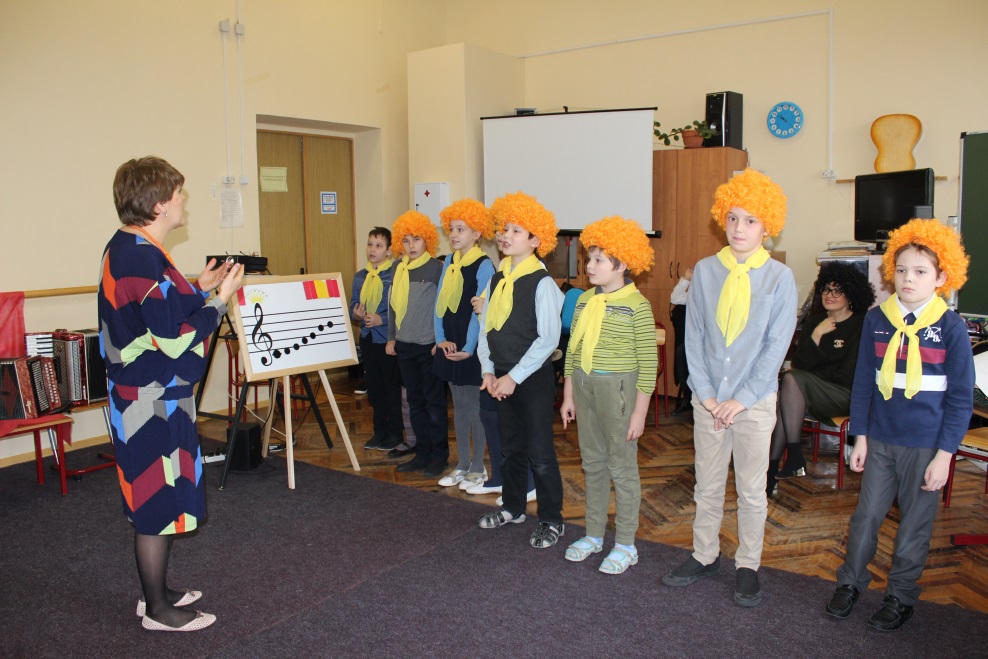 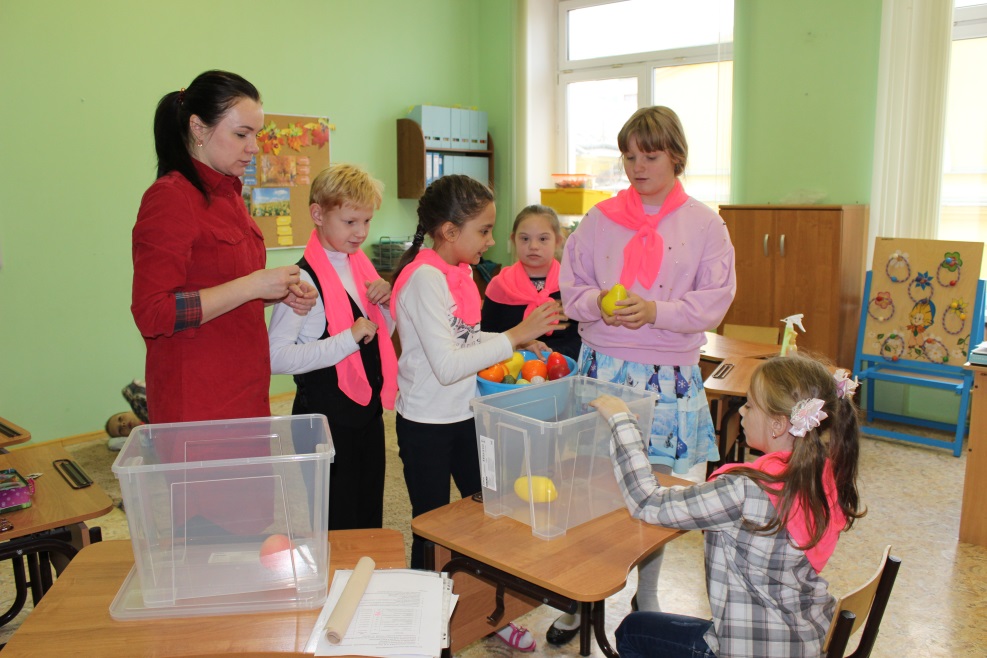 МАГАЗИН ИНСТРУМЕНТОВ «МУЗЫКАЛЬНАЯ АЛЛЕЯ»СУПЕРМАРКЕТ  ОВОЩЕЙ И ФРУКТОВ «ТРОПИК»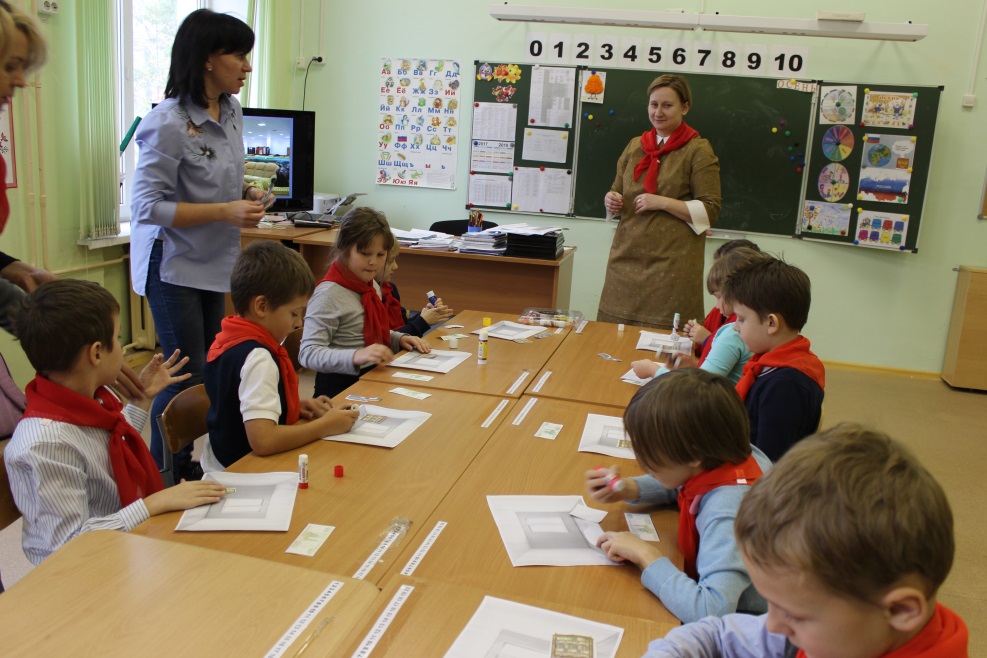 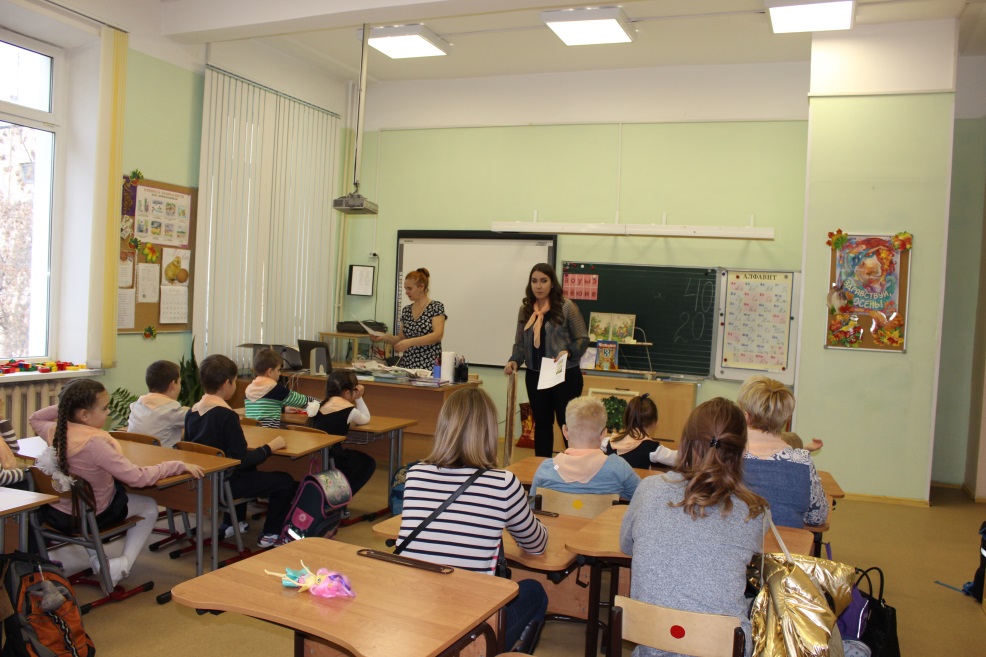 СТУДИЯ МЕБЕЛИ «СТИЛЬНЫЙ ДОМ»КАНЦТОВАРИЯ «МИР КАРАНДАША И РУЧКИ»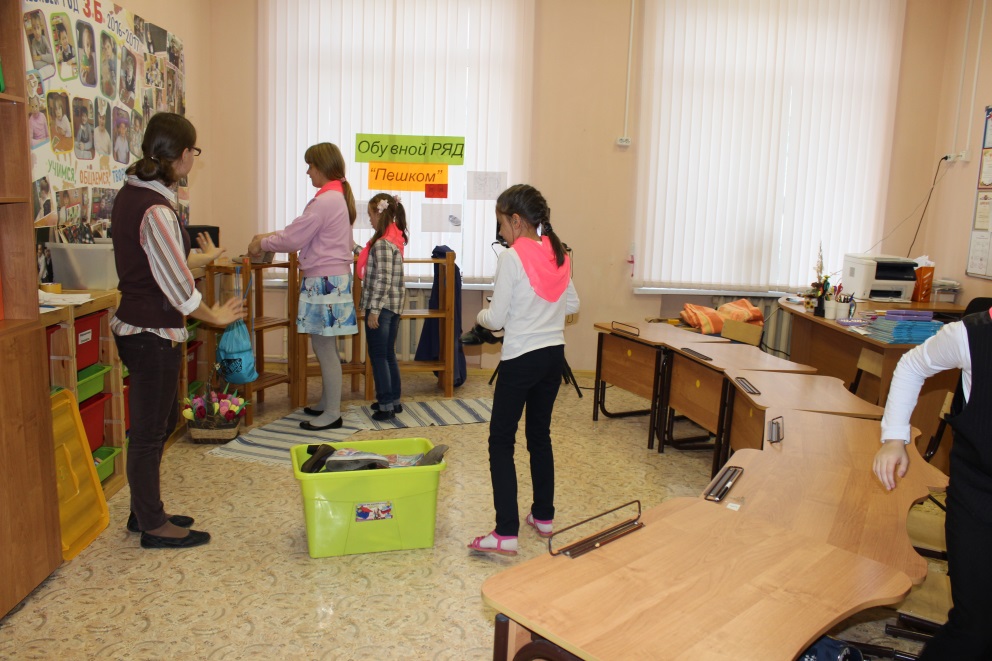 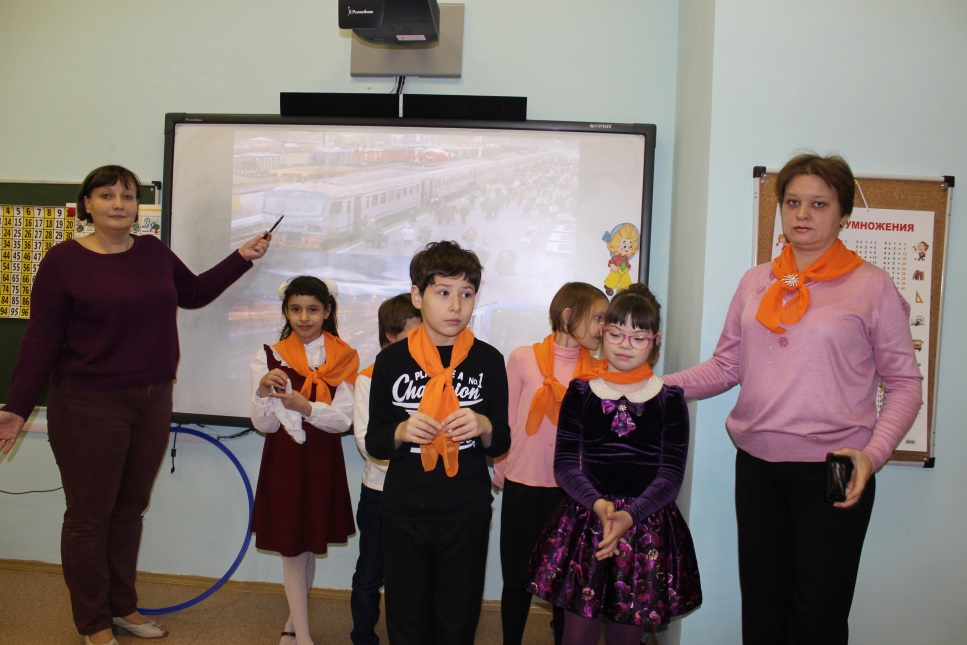 ОБУВНОЙ РЯД «ПЕШКОМ»СЛУЖБА ДОСТАВКИ «ВСЕ В ДОМ»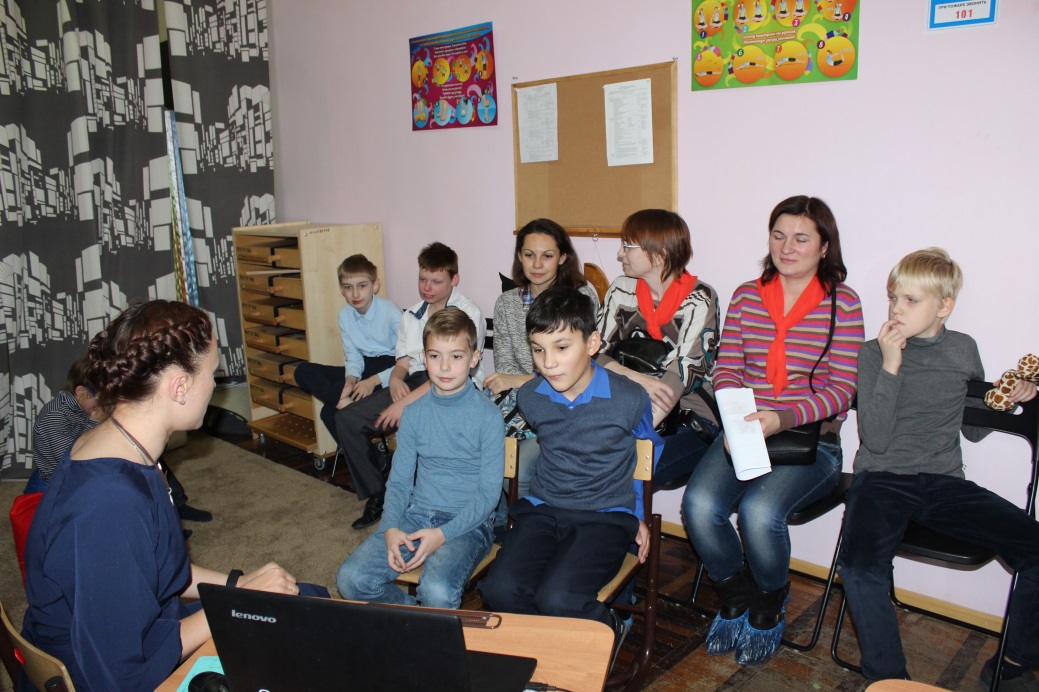 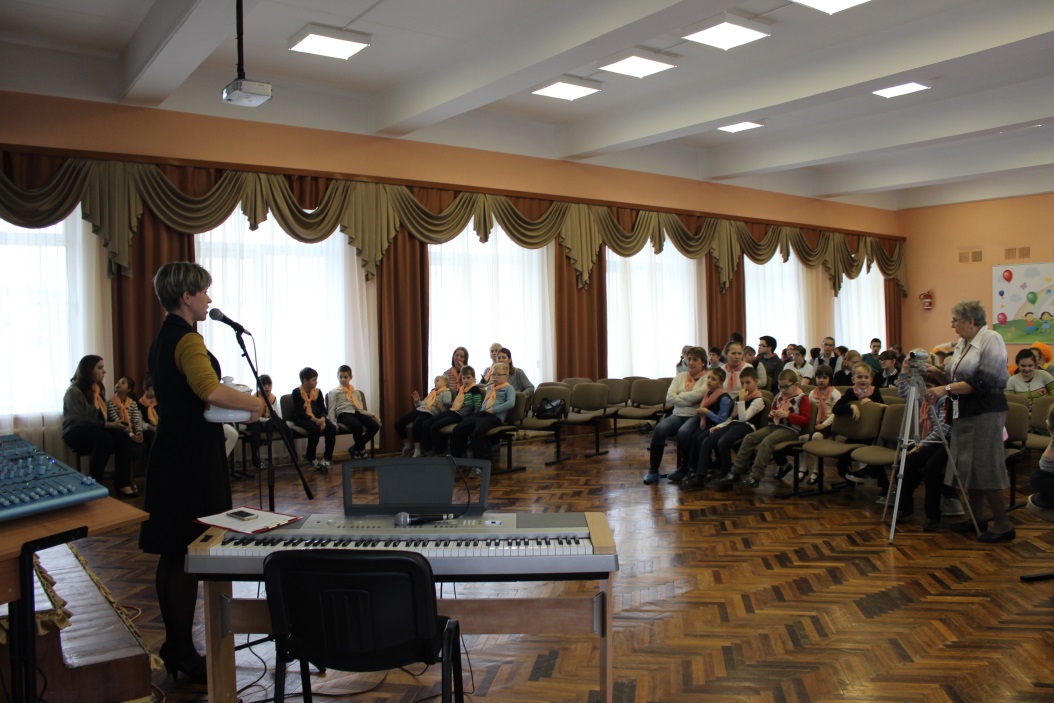 КУЛИНАРИЯ «СЛАДКИЕ ПЫШЕЧКИ»ПОДВЕДЕНИЕ ИТОГОВ